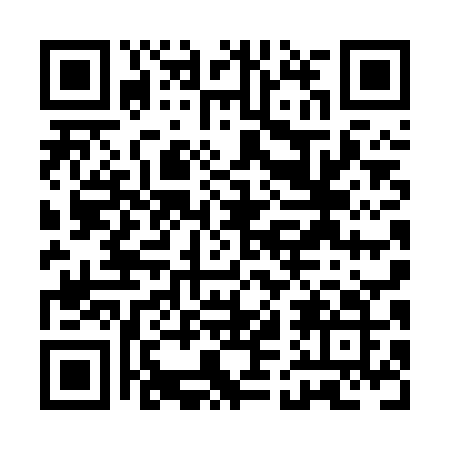 Prayer times for Musselman's Lake, Ontario, CanadaMon 1 Jul 2024 - Wed 31 Jul 2024High Latitude Method: Angle Based RulePrayer Calculation Method: Islamic Society of North AmericaAsar Calculation Method: HanafiPrayer times provided by https://www.salahtimes.comDateDayFajrSunriseDhuhrAsrMaghribIsha1Mon3:485:381:216:419:0410:542Tue3:485:391:216:419:0310:543Wed3:495:401:216:419:0310:534Thu3:505:401:226:419:0310:535Fri3:515:411:226:419:0310:526Sat3:525:421:226:419:0210:517Sun3:535:421:226:419:0210:508Mon3:545:431:226:409:0110:509Tue3:565:441:226:409:0110:4910Wed3:575:441:236:409:0010:4811Thu3:585:451:236:409:0010:4712Fri3:595:461:236:408:5910:4613Sat4:015:471:236:398:5910:4514Sun4:025:481:236:398:5810:4315Mon4:035:491:236:398:5710:4216Tue4:055:501:236:388:5610:4117Wed4:065:511:236:388:5610:4018Thu4:085:511:236:388:5510:3919Fri4:095:521:236:378:5410:3720Sat4:105:531:246:378:5310:3621Sun4:125:541:246:368:5210:3422Mon4:135:551:246:368:5110:3323Tue4:155:561:246:358:5010:3124Wed4:175:571:246:358:4910:3025Thu4:185:581:246:348:4810:2826Fri4:205:591:246:338:4710:2727Sat4:216:001:246:338:4610:2528Sun4:236:021:246:328:4510:2329Mon4:246:031:246:318:4410:2230Tue4:266:041:246:318:4310:2031Wed4:286:051:236:308:4210:18